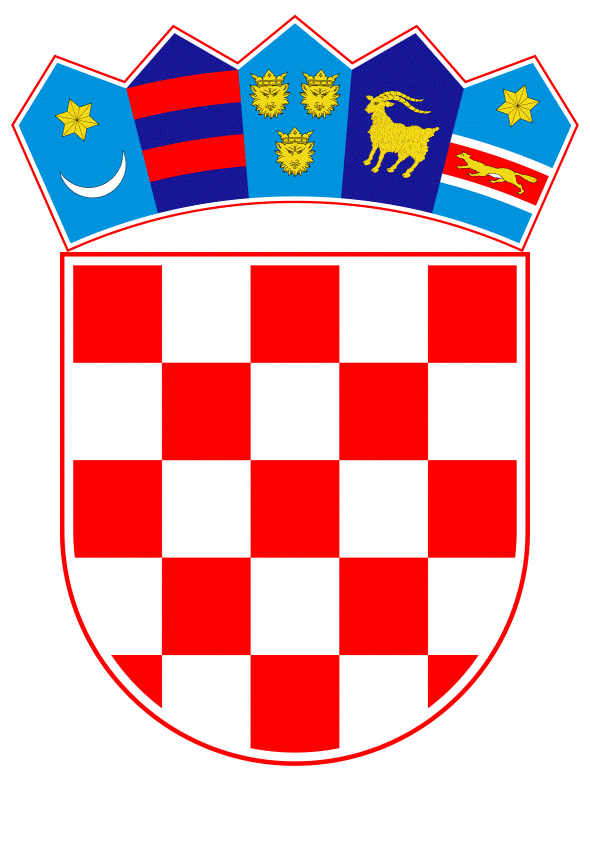 VLADA REPUBLIKE HRVATSKEZagreb, 10. svibnja 2019.______________________________________________________________________________________________________________________________________________________________________________________________________________________________Banski dvori | Trg Sv. Marka 2  | 10000 Zagreb | tel. 01 4569 222 | vlada.gov.hr									PRIJEDLOGVLADA REPUBLIKE HRVATSKE                         	Na temelju članka 87. stavka 1. Zakona o proračunu („Narodne novine“, broj 87/08, 136/12 i 15/15), Vlada Republike Hrvatske je na sjednici održanoj ________________ 2019. godine donijela O D L U K Uo davanju suglasnosti Gradu Murskom Središću za zaduženje kod Privredne banke Zagreb d.d., ZagrebI.	Daje se suglasnost Gradu Murskom Središću za zaduženje kod Privredne banke Zagreb d.d., Zagreb u iznosu od 13.000.000,00 kuna, s rokom otplate kredita od petnaest godina (180 mjesečnih rata), uz fiksnu godišnju kamatnu stopu od 1,39% i jednokratnu naknadu za obradu zahtjeva u visini 0,25% na iznos odobrenog kredita.	Sredstva će se koristiti za financiranje komunalne infrastrukture na području Grada Murskog Središća, sukladno Odluci Gradskog vijeća Grada Murskog Središća o zaduženju, KLASA: 021-05/19-01/132, URBROJ: 2109/11-1-01/1-19-1 od 31. siječnja 2019. godine.II.Radi ostvarenja zaduženja iz točke I. ove Odluke, zadužuje se Grad Mursko Središće da izradi planove proračunske potrošnje za godine u kojima treba planirati sredstva za otplatu kredita.III.             Ova Odluka stupa na snagu danom donošenja. KLASA:URBROJ:  Zagreb,							   				PREDSJEDNIKmr. sc. Andrej PlenkovićOBRAZLOŽENJE Grad Mursko Središće podnio je Ministarstvu financija zahtjev KLASA: 021-05/19-01/244, URBROJ: 2109/11-19-01/1-1 od 28. veljače 2019. godine za dobivanje suglasnosti Vlade Republike Hrvatske za zaduženje kod Privredne banke Zagreb d.d. u iznosu od 13.000.000,00 kuna, s rokom otplate kredita od petnaest godina (180 mjesečnih rata), uz fiksnu godišnju kamatnu stopu od 1,39% i jednokratnu naknadu za obradu zahtjeva u visini 0,25% na iznos odobrenog kredita.Sredstva će se koristiti za financiranje komunalne infrastrukture na području Grada Murskog Središća, sukladno Odluci Gradskog vijeća Grada Murskog Središća o zaduženju, KLASA: 021-05/19-01/132, URBROJ: 2109/11-1-01/1-19-1 od 31. siječnja 2019. godine.Projekti za koje se Grad zadužuje su:- Održavanje mjesnog groblja - ukupne vrijednosti projekta u iznosu od 667.112,70 kuna, od čega iz sredstava kredita 200.000,00 kuna- Kompostana - ukupne vrijednosti projekta u iznosu od 6.100.000,00 kuna, od čega iz sredstava kredita 305.000,00 kuna- Muzej rudarstva - ukupne vrijednosti projekta u iznosu od 326.300,00 kuna, od čega iz sredstava kredita 100,000,00 kuna- Novi vrtić - ukupne vrijednosti projekta u iznosu od 10.438.807,56 kuna, od čega iz sredstava kredita 700000 kuna- Izgradnja i rekonstrukcija ulica - ukupne vrijednosti projekta u iznosu od 14.204.924,60 kuna, od čega iz sredstava kredita 8.102.000,00 kuna- Aglomeracija - ukupne vrijednosti projekta u iznosu od 4.333.750,31 kuna, od čega iz sredstava kredita 500.000,00 kuna- Ulaganje u zgradu pošte/ljekarne - ukupne vrijednosti projekta u iznosu od 1.937.718,96 kuna, od čega iz sredstava kredita 100.000,00 kuna- Sportski park - ukupne vrijednosti projekta u iznosu od 1.200.000,00 kuna, od čega iz sredstava kredita 300.000,00 kuna- Društveni dom Hlapičina - ukupne vrijednosti projekta u iznosu od 1.317.929,04 kuna, od čega iz sredstava kredita 700.000,00 kuna- Majur Hlapičina - stara škola - ukupne vrijednosti projekta u iznosu od 1.637.950,00 kuna, od čega iz sredstava kredita 150000 kuna- Dodatna ulaganja u društveni dom MO Štrukovec - ukupne vrijednosti projekta u iznosu od 388.974,35 kuna, od čega iz sredstava kredita 50.000,00 kuna- Dodatna ulaganja u Majur ukupne vrijednosti projekta u iznosu od 1.388.364,37 kuna, od čega iz sredstava kredita 437.000,00 kuna- Održavanje mjesnog groblja MO Križovec - ukupne vrijednosti projekta u iznosu od 532.239,82 kuna, od čega iz sredstava kredita 120.000,00 kuna- Izgradnja cesta i pješačkih staza - ukupne vrijednosti projekta u iznosu od 702.928,05 kuna, od čega iz sredstava kredita 266.000,00 kuna- Dodatna ulaganja u društveni dom MO Križovec - ukupne vrijednosti projekta u iznosu od 707.723,49 kuna, od čega iz sredstava kredita 150.000,00 kuna- Održavanje mjesnog groblja MO Peklenica - ukupne vrijednosti projekta u iznosu od 535.491,64 kuna, od čega iz sredstava kredita 120.000,00 kuna- Izgradnja ulica i parka - ukupne vrijednosti projekta u iznosu od 1.366.595,47 kuna, od čega iz sredstava kredita 700.000,00 kunaNa temelju članaka 87. i 88. Zakona o proračunu (Narodne novine, br. 87/08, 136/12 i 15/15), grad, općina i županija se mogu zadužiti za investiciju koja se financira iz njegova proračuna, ali godišnje obveze mogu iznositi najviše 20% ostvarenih prihoda u godini koja prethodi godini u kojoj se zadužuje, umanjenih za prihode iz članka 88. stavka 4. Zakona o proračunu.Ostvareni proračunski prihodi Grada Murskog Središća u 2018. godini, umanjeni za prihode iz članka 88. stavka 4. Zakona o proračunu, iznosili su 18.461.649,00 kuna. Udio godišnjeg obroka (anuiteta) traženog kredita u ostvarenim prihodima iznosi 5,23%, a ako se tomu pribroji godišnji anuitet kredita iz prethodnih razdoblja te dospjele a nepodmirene obveze iz prethodnih razdoblja, tada je ukupna obveza Grada 14,51%, što je u okviru Zakonom propisane granice.S obzirom na izneseno, Ministarstvo financija predlaže da Vlada Republike Hrvatske donese odluku o davanju suglasnosti za zaduženje Grada Murskog Središća. Predlagatelj:Ministarstvo financijaPredmet:Prijedlog odluke o davanju suglasnosti Gradu Murskom Središću za zaduženje kod Privredne banke Zagreb d.d., Zagreb